The Last Outpost 2024 Alumni Appreciation Event@Engine 58 & Battalion 5 Retirements, 20 & 30 Years, Rotations & Transfers 5/31/20242pm - ???Retirements – BC Bill McPeak, FF Mark Stewart20 & 30 Years of Service – FF Bobby Davis, FF Brian Nevrincean, FF Bill Gillon, BC Al Tropiano, Capt Jimmy StinsonRotations & Transfers – BC Al Tropiano, BC Joe Doherty, Capt Jimmy Stinson, Lt Joe Fyke, FF Eric Siegfried, FF Felicia Iannella, FF Andrew Cardona, FF Joe Armbruster, FF Bill Gillon, FF Bobby Davis, FF Mike Polek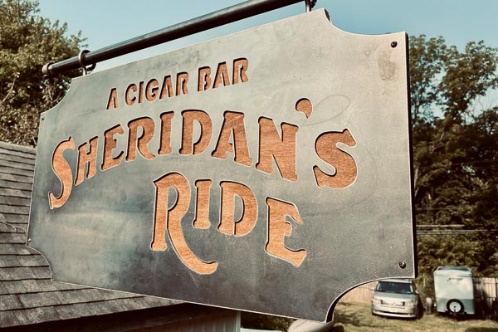 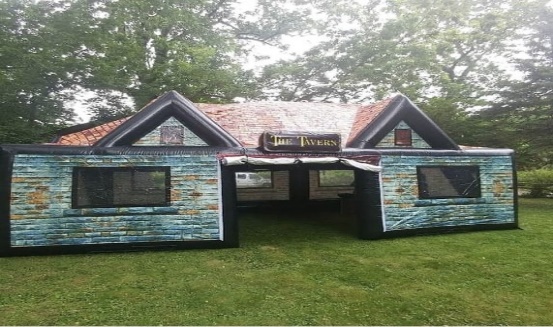 *Cigar Lounge – by Sheridan’s Ride Mobile Cigar Bar**Inflatable Pub – by TMD Entertainment*- Open invite with food and drinks, any questions call Jason Miles E58D 267-718-5093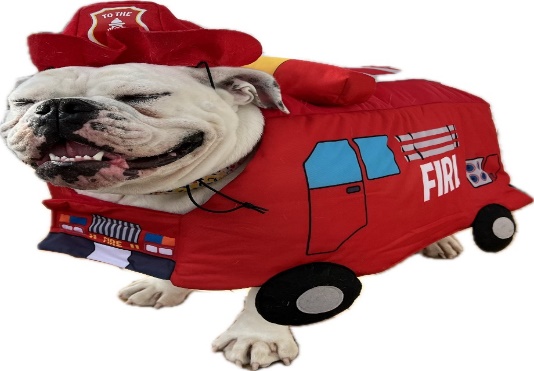 